                                                     Attachment -3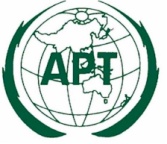 2018 EBC-K Project to Facilitate ICT Application in the Asia-PacificAccounting Form(for accounting coordinator)Summary of the Budget Please read carefully the Section 10. Financial support and the Section 11 Financial support details of the “2018 Plan for the EBC-K Project to Facilitate ICT Application in  the Asia-Pacific” as it provides detail information.( unit ：US$ ) Detail Description of the Budget Title of the Project:Accounting Coordinator:   (Name)                                     (Signature)                               (Position)                                                                            (Organization/Institution)                                                           (Country)                                                                            (Address)                                                                          (Tel)                                      (fax)                               (E-mail)                                ItemCost1. Planning, Investigation and Report	                    US$2. Equipment procurement	                    US$3. Shipping fee	                    US$4. Business trips	                    US$5. Miscellaneous	                    US$Total Expenses:Total.              US$1. Planning, Investigation and ReportTotal.          US$Total.          US$2. Equipment procurementTotal.          US$Total.          US$3. Shipping feeTotal.          US$Total.          US$4. Business tripsTotal.          US$Total.          US$5. MiscellaneousTotal.        $Total.        $Total expenses                                                   Total         US$Total expenses                                                   Total         US$